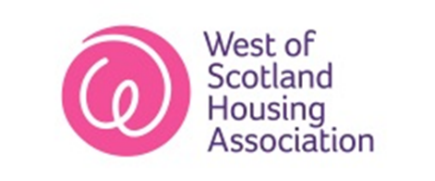 Application for EmploymentPlease complete all sections of this form in full and return by the specified closing date. Applications should be returned by email to vacancies@westscot.co.uk, or posted to     HR Dept, Camlachie House, 40 Barrowfield Drive, Glasgow,G40 3QH. Late applications, cover letters, CVs and other additional documents will not be considered when shortlisting.Referees (Please do not include relatives)Please provide details of at least 2 referees who can comment on your professional abilities. One should be your current or most recent employer. We will take up references before a formal offer of employment is made. We will not contact your referees without your consent.Present Employment (or details of last employment)Previous EmploymentStarting with the most recent, please provide a full chronological list of your previous paid or unpaid work and any other relevant experience. If they are not relevant to the role applied for, please simply state job title & company.Additional InformationAdditional InformationPosition RequirementsIf you wish to be considered for this vacancy, you will need to demonstrate below that you can meet the minimum essential requirements for this post as given on the Person Specification contained within the job pack. The Selection Panel will only consider candidates for shortlisting who can clearly demonstrate with examples of how you meet all the essential requirements; therefore, please ensure you complete all sections appropriately.Thank you for your timePosition Applied for: Housing Manager Position Applied for: Housing Manager Position Applied for: Housing Manager Position Applied for: Housing Manager Position Applied for: Housing Manager Surname:Surname:First name:First name:First name:Address:Address:Address:Address:Address:Postcode:Home tel: Mobile: Mobile: Email: Email: Do you have any restrictions on taking up employment in the  (e.g. work permit) YES / NO    If Yes please give details Do you have any restrictions on taking up employment in the  (e.g. work permit) YES / NO    If Yes please give details Do you have any restrictions on taking up employment in the  (e.g. work permit) YES / NO    If Yes please give details Do you have any restrictions on taking up employment in the  (e.g. work permit) YES / NO    If Yes please give details Do you have any restrictions on taking up employment in the  (e.g. work permit) YES / NO    If Yes please give details If the post you are applying for requires Disclosure or PVG membership, the necessary certification/membership or check will be required prior to being offered any work. Do you hold a current Disclosure or PVG Scheme Record?    YES / NO    If Yes, please specifyIf the post you are applying for requires Disclosure or PVG membership, the necessary certification/membership or check will be required prior to being offered any work. Do you hold a current Disclosure or PVG Scheme Record?    YES / NO    If Yes, please specifyIf the post you are applying for requires Disclosure or PVG membership, the necessary certification/membership or check will be required prior to being offered any work. Do you hold a current Disclosure or PVG Scheme Record?    YES / NO    If Yes, please specifyIf the post you are applying for requires Disclosure or PVG membership, the necessary certification/membership or check will be required prior to being offered any work. Do you hold a current Disclosure or PVG Scheme Record?    YES / NO    If Yes, please specifyIf the post you are applying for requires Disclosure or PVG membership, the necessary certification/membership or check will be required prior to being offered any work. Do you hold a current Disclosure or PVG Scheme Record?    YES / NO    If Yes, please specifyAre you related to an employee or board member of our organisation?YES / NO    If Yes, please give detailsAre you related to an employee or board member of our organisation?YES / NO    If Yes, please give detailsAre you related to an employee or board member of our organisation?YES / NO    If Yes, please give detailsAre you related to an employee or board member of our organisation?YES / NO    If Yes, please give detailsAre you related to an employee or board member of our organisation?YES / NO    If Yes, please give detailsThe Equality Act (2010) defines a disabled person as someone who has a physical or mental impairment that has a substantial and long-term adverse effect on his or her ability to carry out normal day-to-day activities. Do you consider that you have a disability or consider yourself to be disabled under the Equality Act?    YES / NO If Yes, and you require any support or adjustments for the various stages of the recruitment process, please give detailsThe Equality Act (2010) defines a disabled person as someone who has a physical or mental impairment that has a substantial and long-term adverse effect on his or her ability to carry out normal day-to-day activities. Do you consider that you have a disability or consider yourself to be disabled under the Equality Act?    YES / NO If Yes, and you require any support or adjustments for the various stages of the recruitment process, please give detailsThe Equality Act (2010) defines a disabled person as someone who has a physical or mental impairment that has a substantial and long-term adverse effect on his or her ability to carry out normal day-to-day activities. Do you consider that you have a disability or consider yourself to be disabled under the Equality Act?    YES / NO If Yes, and you require any support or adjustments for the various stages of the recruitment process, please give detailsThe Equality Act (2010) defines a disabled person as someone who has a physical or mental impairment that has a substantial and long-term adverse effect on his or her ability to carry out normal day-to-day activities. Do you consider that you have a disability or consider yourself to be disabled under the Equality Act?    YES / NO If Yes, and you require any support or adjustments for the various stages of the recruitment process, please give detailsThe Equality Act (2010) defines a disabled person as someone who has a physical or mental impairment that has a substantial and long-term adverse effect on his or her ability to carry out normal day-to-day activities. Do you consider that you have a disability or consider yourself to be disabled under the Equality Act?    YES / NO If Yes, and you require any support or adjustments for the various stages of the recruitment process, please give detailsWhere did you hear about this vacancy? (Website, Publication, or Contact)Where did you hear about this vacancy? (Website, Publication, or Contact)Where did you hear about this vacancy? (Website, Publication, or Contact)Where did you hear about this vacancy? (Website, Publication, or Contact)Where did you hear about this vacancy? (Website, Publication, or Contact)RefereeCurrent EmployerPrevious EmployerAdditional RefereeName of RefereeJob Title & relationship to youCompanyEmail Tel noAddressIf you are invited to attend for interview, can your current employer be approached to provide a reference?  YES / NOIf you are invited to attend for interview, can your current employer be approached to provide a reference?  YES / NOIf you are invited to attend for interview, can your current employer be approached to provide a reference?  YES / NOIf you are invited to attend for interview, can your current employer be approached to provide a reference?  YES / NOIMPORTANT - READ CAREFULLY BEFORE SIGNINGIf you have previously been convicted of any criminal offence that is regarded as unspent in terms of the Rehabilitation of Offenders Act 1974, you will be asked to disclose this information upon appointment. All successful candidates will be asked to complete a self-declaration upon appointment.Please also be aware that in some cases we may require details of relevant spent convictions where roles are exempt from non-disclosure of spent convictions.All information given, such as exact dates of employment, salary details, references, declarations of criminal convictions will be checked before any offer of employment is confirmed or contract of employment issued.The information provided by you on this form and any supplementary forms will be used to assist with the process of recruitment in accordance with WSHA’s Recruitment and Selection Policy. By signing this declaration, it is understood that you consent to the use of your personal information for the above purposes and in accordance with the Data Protection Act 1998.I certify that all statements given above by me on this form are true and complete to the best of my knowledge. I realise that if I am employed and it is found that such information is untrue my appointment may be reviewed, and this could lead to dismissal.I understand that, if I am appointed, personal information about me will be computerised for Human Resources or administrative purposes including analysis for management purposes and statutory returns.Signature	DateJob TitleCompany name & locationDates (from - to)SalaryNotice period requiredNotice period requiredSummary of relevant duties & responsibilities Summary of relevant duties & responsibilities Summary of relevant duties & responsibilities Job TitleCompany name & locationDates (from - to)SalaryReason for LeavingReason for LeavingSummary of main duties & responsibilitiesSummary of main duties & responsibilitiesSummary of main duties & responsibilitiesJob TitleCompany name & locationDates (from - to)SalaryReason for LeavingReason for LeavingSummary of main duties & responsibilitiesSummary of main duties & responsibilitiesSummary of main duties & responsibilitiesJob TitleCompany name & locationDates (from - to)SalaryReason for LeavingReason for LeavingSummary of main duties & responsibilitiesSummary of main duties & responsibilitiesSummary of main duties & responsibilitiesJob TitleCompany name & locationDates (from - to)SalaryReason for LeavingReason for LeavingSummary of main duties & responsibilitiesSummary of main duties & responsibilitiesSummary of main duties & responsibilitiesJob TitleCompany name & locationDates (from - to)SalaryReason for LeavingReason for LeavingSummary of main duties & responsibilitiesSummary of main duties & responsibilitiesSummary of main duties & responsibilitiesPlease explain why you are interested in this particular role. Give details of any further relevant position, experience, volunteering and membership of any societies, clubs, etc and any positions of responsibility held. EducationEssential CriteriaPlease explain fully how you meet each of the following criteriaExcellent leadership and people skills, ability to develop, motivate, and inspire staff and teams. Able to relate to a wide range of people at all levels.Strong negotiating and Influencing skills.Ability to plan and prioritise effectively, in order to achieve demanding personal and team targets and deadlines.Excellent presentation and report writing skills and the ability to convey information clearly and concisely to internal and external customers.Ability to interpret and analyse complex data, review alternative solutions and reach well informed conclusions.Excellent interpersonal and customer service skills, friendly approachable and responsive.Highly numerate with strong analytical skills.Substantial experience at Manager/Supervisor level Experience in formulating and implementing policies, strategies and performance improvement plans, and delivering results.Experience of writing and presenting reports and strategies to a Board of Management or other governing bodyExperience with a Registered Social Landlord or housing related organisationStrong track record of innovation in service delivery and systems.Strong track record in improving performanceExcellent working knowledge of excelSignificant knowledge of housing/tenancy management legislation and best practiceExperience of managing contracts and budgets.Experience of reviewing processes and systems and identifying where weakness may exist (including from Internal Audit recommendations) and implementing improved management controls and processes.Considerable experience of relationship management and negotiation with diverse external bodies.Management and/or degree level qualificationAvailability to attend evening and weekend meetings or out of hours work including on call arrangements Resilience and stamina required to fulfil a demanding and high-profile position.Driving LicenceDesirable CriteriaPlease explain if and how you meet any of the following criteriaExperience in the development and management of integrated property and tenancy systemsExperience of managing mid-market rent activities.Letting Agent Registration qualifiedFull member of the Chartered Institute of Housing